Objednávkový formulár 
BALÍČKY PÚTNIKA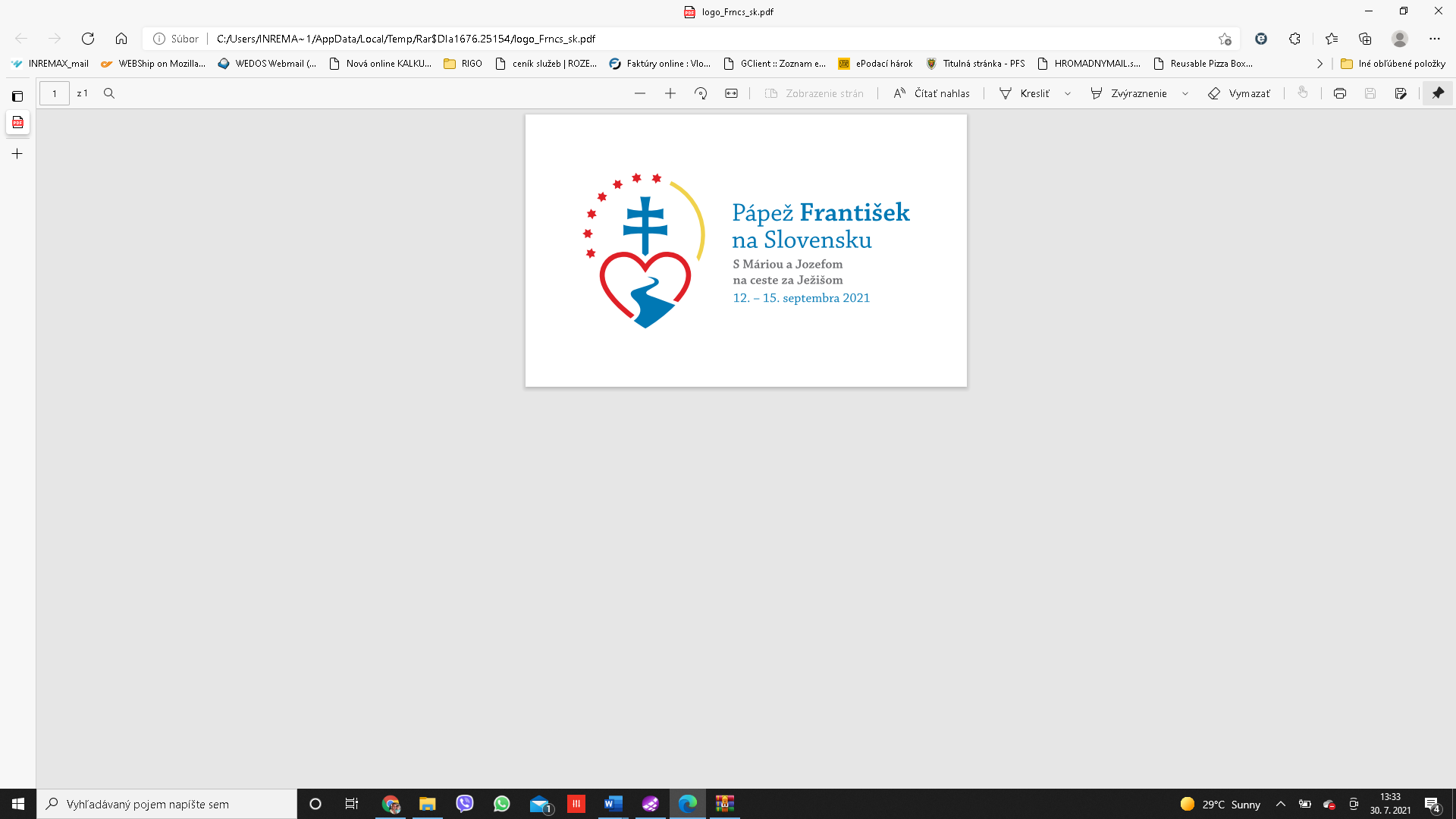 Návšteva sv. Otca Františka – september_2021Adresa pre doručenie: Balíček: obsahuje vak na plece s potlačou, tričko s potlačou vpredu a vzadu, rúško-bavlnené s logom, dezinfekčný gél, spomienková magnetka. Doplnkové predmety k objednávkam**:  
Môžnosť objednať jednotlivo (na kusy)  pre veriacich, ktorí sa nezúčastnia na púti. Obr. 1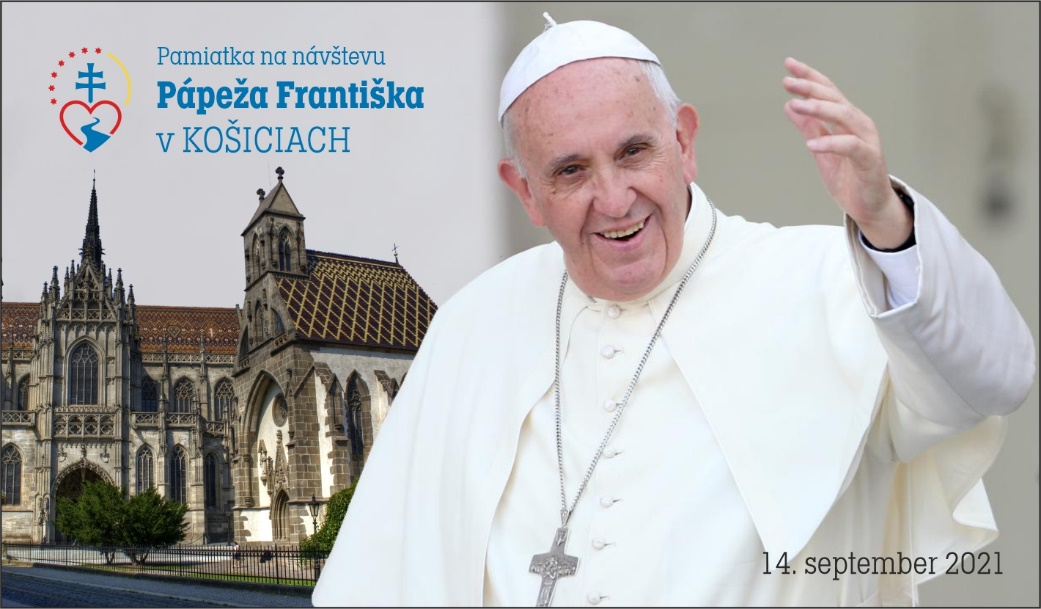 Obr. 2						               Obr. 3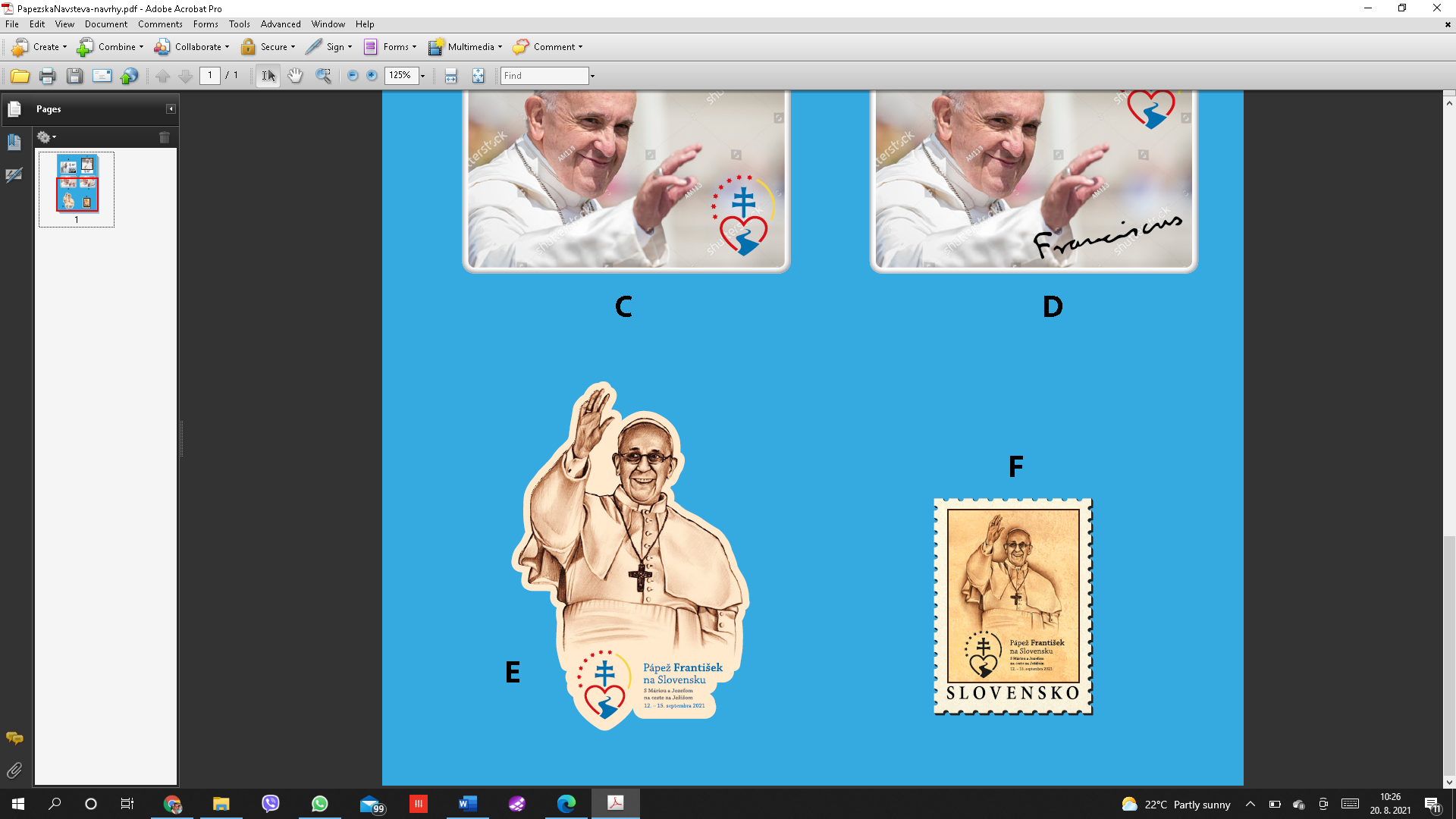 Farnosť / úrad:Meno: Ulica: PSČ + mestoTel. kontakt pre kuriéra:Cena: 15 €Objednávam počet kusov: Veľkosti: S, M, L, XL, XXLObjednávam veľkosti: S-      /M-      /L-       / XL-       /XXL-č.ArtikelcenaPočet kusov1Magnetka  so živicou  (odber v násobkoch 10 ks)„pamiatka na návštevu“Obr. 11,80 €2Magnetka- drevená   (odber v násobkoch 10 ks)Obr. 21,80 €3Magnetka- drevená- „známka“(odber v násobkoch 10 ks)Obr. 31,80 €4Ruženec v plastovej krabičke 3,50 €5Rúško- bavlnené s logom3,50 €6Šiltovka s logom5,00 €7Tričko s potlačou vpredu a vzadu9,00 €8Mikina s potlačouNa vyžiadanieNa vyžiadanie